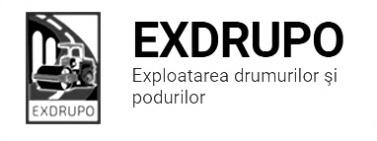 Notă informativăcu privire la lucrările de întreţinere şi salubrizare a infrastructuriirutiere din mun. Chişinăusect. Centru (8 muncitori): executate 22.06.2020:Gunoi manual: str. Inculeț – 1 cursă, remorcă.                       bd. Gagarin – 1 cursă, remorcă.Instalare borduri mari: str. Testimiţeanu – 16 buc.Amenajarea fundației în pietriș: str. Testimiţeanu – 42,2 tn.Săpătură mecanizată: str. Inculeț – 3 m3.Amenajarea fundației în pietriș: str. Inculeț – 4,5 tn.Salubrizarea mecanizată în zi: bd. Gagarin, bd. Negruzzi, str. Aleea Gării, bd. Ștefan cel Mare, str. Halippa, șos. Hîncești, str. Pietrarilor, Drumul Viilor, str. Ciocărliei, str. Trifan Baltă, str. Lech Kacznski, str. Academiei, accedent str. Petricani nr. 9.executate 22-23.06.2020 (în nopate):Salubrizarea mecanizată în noapte: str. Iorga, str. Ismail (buzunar), str. Columna, str. Varlaam, bd. Cantemir-axa,  str. Aleea Gării, bd. Negruzzi, str. Ciuflea, bd. Ştefan cel Mare, Viaduct, str. Bucureşti, str. Haluppa, str. Sciusev, str. Kogălniceanu, str. Bernardazzi, str. Mateevici, str. Pușkin, str. V. Pîrcălab, str. V. Alecsandri, str. Bulgară, str. Armenească, str. Tighina.planificate 23.06.2020:Decapare borduri, amenajarea fundației în pietriș, amnajare beton asfaltic trotuar: str. Testimițeanu. sect. Buiucani (7 muncitori): 	executate 22.06.2020:Strat de egalizare: str. Pelivan – 26 tn.executate 22-23.06.2020 (în nopate):Salubrizarea mecanizată în noapte: Calea Ieșilor, P. D. Cantemir, str. I. Creangă, P. Unirii.planificate 23.06.2020:Aplicare start de egalizare: str. Pelivan. sect. Rîşcani (10 muncitori):executate 22.06.2020:Gunoi manual: str. M. Costin – 1 cursă, (Zil).                       str. Petricani – 1 cursă, (remorcă).Excavarea/transportarea borduri și sol: str. M. Costin – 27 ml/1 cursă Mercedes.Demolarea betonului și betonului asfaltic: str. M. Costin – 1,5 m3.Compactare sol: str. M. Costin – 20 ml.Compactare pietriș: str. M. Costin – 20 ml.Montare borduri: str. M. Costin – 19 ml.Amenajarea fundației în ăietriș: str. M. Costin – 19 ml.Salubrizarea mecanizată în zi: str. Albișoara, str. Petricani, Calea Orheiului.executate 22-23.06.2020 (în nopate):Salubrizarea mecanizată în noapte: str. Albișoara, str. Petricani, str. T. Vladimirescu.planificate 23.06.2020:Decapare/montare borduri: str. M. Costin. sect. Botanica (7 muncitori):executate 22.06.2020:Excavare/transportare gunoi, decapare borduri: str. Danti Aligheri – 7 curse (Kamaz).Montare zidării: str. Zelinski – 49 buc.Excavare/transportare gunoi: str. Zelinski – 4 curse (2 Zil, 2 remorcă).planificate 23.06.2020:Montare borduri: str. N. Zelinski.Excavare/transportare gunoi, decapare borduri: str. Danti Aligheri.sect. Ciocana (8 muncitori): executate 22.06.2020:Gunoi manual: str. Otovasca – 1 cursă (remorcă).Curățarea receptoare de frunze: str. Lunca Bîcului-12, str. Uzinelor-28, str. Voluntarilor-4, str. Otovasca-9, str. M. Dragan-16, str. M. Manole-28, str. Sargidava-4, str. G. Latină-9, bd. Mircea cel Bătrîn-20, str. Sadoveanu-20, str. P. Zadnipru-10, str. I. Vieru-9, str. Domeniuc-8, str. M. Spătaru-20, str. Bucovinei-20, str. Al. Russo-50. Excavare bordure: Aleea Mircea cel Bătrîn – 15 buc.Excavare/transportare pămînt: Aleea Mircea cel Bătrîn – 7 curse (5 Kamaz, 1 Zil, 1 remorcă).Montare borduri mari: Aleea Mircea cel Bătrîn – 25 buc.Montare zidării: Aleea Mircea cel Bătrîn – 4 buc.Compactare manuală: Aleea Mircea cel Bătrîn – 40 ml.Încărcare manuală: Aleea Mircea cel Bătrîn – 3 tn.planificate 23.06.2020:Plombare beton asfaltic: str. P. Zadnipru, str. M. Manole, str. Otovasca, str. P. Înalt. sect. OCR (15 muncitori):executate 22.06.2020:Deservirea indicatoare rutiere: sect. Rîșcani – 56 buc.planificate 23.06.2020:Deservirea indicatoare rutiere: sect. Centru, Buiucani.Salubrizare denivelări: sect. Ciocana. sect. 7 (4 muncitori):executate 22.06.2020:Curățarea canalizării pluviale: str. Independenței – 23 receptoare.                                                 planificate 23.06.2020:Repararea colectorului: str. Pelivan. Curățarea canalizării pluviale: str. Belinschi, 11, Calea Ieșilor, 16.sect. 8 (8 muncitori):executate 22.06.2020:Transportarea gunoi: bd. Moscova – 3 curse, 45 tn.  Montare pavaj: bd. Moscova – 18 m2.  Montare borduri mari: bd. Moscova – 13,5 ml.  Săpătură mecanică: bd. Moscova – 30 m3.  Demontare borduri mari: bd. Moscova – 100 ml.  planificate 23.06.2020:Montarea borduri, pregătirea fundației: bd. Moscova.Măsurile întreprinse pentru prevenirea răspîndirii Covid-19:Toate unităţile de trasport sunt dezinfectate la începutul şi la sfîrşitul programului de lucru;Muncitorilor este verificată starea de sănătate de către medicul întreprinderii;Muncitorii sunt echipaţii cu:mască de protecţie;mănuşi de protecţi;dezinfectant.Inginer SP                                                         I. Rusu